Конкурсная игра “ENJOY ENGLISH”0 задание. Название команд (на английском языке)1  задание. Кто лучше знает цифры.      Представители ОТ КАЖДОЙ КОМАНДЫ ВЫХОДЯТ  К ДОСКЕ , на которой написаны цифры (не по порядку). Ведущий называет цифру, ученик ищет ее на доске и обводит цветным мелом. Побеждает тот, кто обведет больше цифр.Для 1 команды: 7, 8, 11, 25, 69, 55, 34, 19, 20, 12Для 2 команды: 91, 10, 89, 45, 50, 4, 40, 15, 16, 742  задание. Спрятанные цифры:fivesheoth   - five – 5             oettenonie  - ten  - 10utwovrrinn  - two - 2rrlonezeor    - one - 1seventrees  - seven - 7vefourteig  - four - 4ninefeihgt  - nine - 9rothreex   - three - 3mesixuse  - six – 63  задание. "How old is the man?".Каждая команда получает рисунок симпатичного «математического» человека. Нужно узнать, сколько лет этому человеку, сложив все числа, изображенные на рисунке.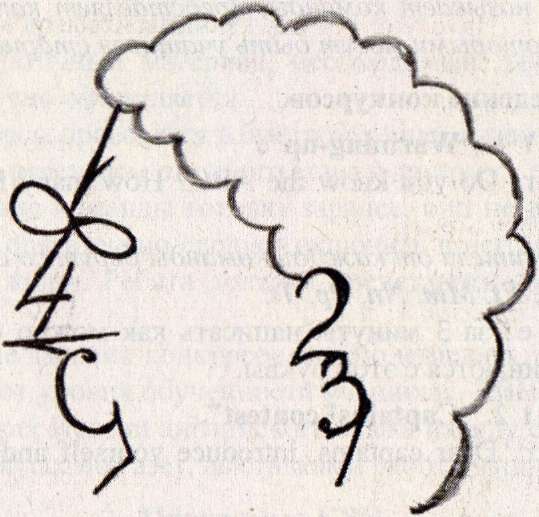 Teacher. I see you can count very well. But can you count doing sums? How old is that man? Count and write the number.Команды, закончив подсчет, подписывают общее число под рисунком и сдают жюри.4  задание. «Подскажи словечко».ЗАДАНИЕ:  Допишите слово в каждой строчке:1. spring, summer, autumn, winter2. grandmother, grandfather, mother, father (или любое другое по теме «Семья»)3. basketball, football, tennis, volleyball (или любое другое по теме «Спортивные занятия »)4. September, October, November, December5. Monday, Tuesday, Wednesday, Thursday5 задание.  «Лексическое»Выберите 2 карточки и назовите наибольшее количество слов по теме. Игра  - Подберите рифму, назвав  слово по-английски (вне конкурса, для паузы)6 задание.  «Кроссворд»Найдите наибольшее количество слов, спрятанных в кроссворде, и выпишите их. Та команда, которая найдет все слова за кратчайший срок, набирает большее количество баллов.FOOD7 задание. «Кто это сказал?»8 задание.  Соедините и запишите слова:- croco      phant   ____crocodile ___________________________- rab          rel        _____ rabbit_____________________________- mon        bit        _____ monkey___________________________- cocke      key      ______cockerel ___________________________- ele           dile      _____elephant ___________________________9 задание. «Найди пару»10 задание. "Угадай животное".      Ребята, для начала угадайте загадки:1.    It is a domestic animal. It likes fish. (a cat)2.    It is a wild animal. It likes bananas. (a monkey)3.    It is very big and grey. It has a long nose. (an elephant)4.    This animal likes grass. It is a domestic animal. It gives us milk. (a cow)Teacher.  Describe one animal to your friends to guess. Каждая команда описывает животное, не называя его. Команда соперников должна отгадать.11  задание. «Змейка».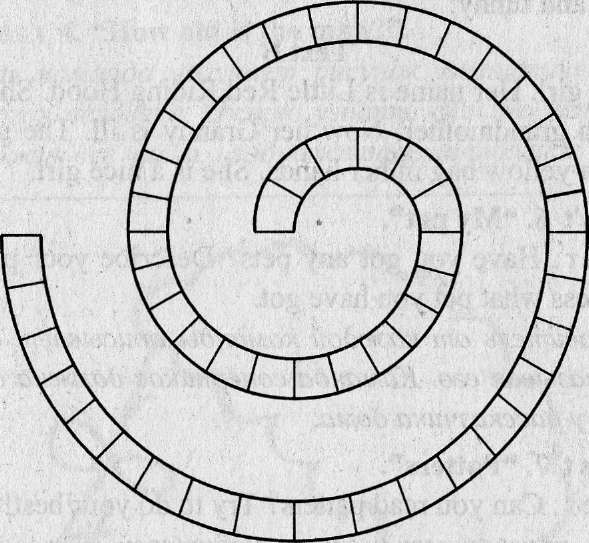 Teacher. Look at that word snake. Read the clues and write I the answers on the snake. The last letter of each word is the first letter of the next word.Каждая команда получает кроссворд с заданиями, отгадывает слова, вписывает их в «змейку», сдает жюри, которое оценивает правильность написания слов. Последняя буква первого слова является первой буквой следующего слова. Цифра в скобках указывает количество букв в слове.   1. The first day of the week (6) (Первый день английской недели)   2. The colour of the sun (6). (Цвет солнца)   3. You drink this when you are thirsty (5) (Ты пьешь это когда у тебя жажда   4. Move quickly (3) (быстро передвигаться)   5. The month that follows October (8) (Месяц после октября)    bright colour (3) (Яркий цвет)    domestic animal (3) (Домашнее животное)   8. You grow flowers in you ... (6) (Ты выращиваешь цветы в своем …)   9. Eight plus one is ... (4) (8+1=…)    very big animal (8) (Очень большое животное)    spring red flower (5) (Осенний, красный цветок)   12. Boys and girls at school are ... (6) (Мальчики и девочки  в школе это …)ПРИЛОЖЕНИЯ –карточки для командЗад.2Зад.2ЗАДАНИЕ:  Допишите слово в каждой строчке:1. spring, summer, autumn, _____________ 2. grandmother, grandfather, mother, ________________3. basketball,  tennis, volleyball, ___________________ 4. September, October, November, ___________________5. Monday, Tuesday, Thursday, ________________FOOD    FAMILY                              ANIMALS   HOUSE SPORTЗАДАНИЕ:  Допишите слово в каждой строчке:1. spring, summer, autumn, _____________ 2. grandmother, grandfather, mother, ________________3. basketball,  tennis, volleyball, ___________________ 4. September, October, November, ___________________5. Monday, Tuesday, Thursday, ________________FOOD FOOD8 задание.  Соедините стрелкой части слов           и запишите слова- названия животных: croco-             phant    _______________________ rab-                  rel         _______________________ mon-               bit          ________________________ cocke-             key       __________________________ ele-                   dile      _________________________8 задание.  Соедините стрелкой части слов и запишите слова – названия животных: croco-             phant    _________________________ rab-                  rel        _________________________ mon-                bit        _______________________ cocke-              key      _________________________ ele-                   dile      ________________________9 задание. «Найди пару»9 задание. «Найди пару»           Задание 11. «Змейка» 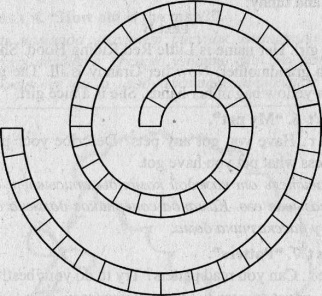    1. The first day of the week (6) (Первый день английской недели)     2. The colour of the sun (6). (Цвет солнца)    3. You drink this when you are thirsty (5) (Ты пьешь это когда у тебя жажда)                                                                                                 4. Move quickly (3) (быстро передвигаться)    5. The month that follows October (8) (Месяц после октября)     bright colour (3) (Яркий цвет)     domestic animal (3) (Домашнее животное)    8. You grow flowers in you ... (6) (Ты выращиваешь цветы в своем …)                                                                                                       9. Squirrel  likes it (3) (его любит белка)     red and black animal (5) (красно-черное животное)     11. It has long years (6) (у него длинные уши)     12. You drink it in mornings (3) (ты пьешь по утрам)    13. A sun fruit (7) (солнечный фрукт)  ОТВЕТЫ ДЛЯ ЖЮРИ:1  задание. Кто лучше знает цифры.      Представители ОТ КАЖДОЙ КОМАНДЫ ВЫХОДЯТ  К ДОСКЕ , на которой написаны цифры (не по порядку). Ведущий называет цифру, ученик ищет ее на доске и обводит цветным мелом. Побеждает тот, кто обведет больше цифр.Для 1 команды: 7, 8, 11, 25, 69, 55, 34, 19, 20, 12Для 2 команды: 91, 10, 89, 45, 50, 4, 40, 15, 16, 742  задание. Спрятанные цифры:fivesheoth   - five – 5             oettenonie  - ten  - 10utwovrrinn  - two - 2rrlonezeor    - one - 1seventrees  - seven - 7vefourteig  - four - 4ninefeihgt  - nine - 9rothreex   - three - 3mesixuse  - six – 63  задание. "How old is the man?".Каждая команда получает рисунок симпатичного «математического» человека. Нужно узнать, сколько лет этому человеку, сложив все числа, изображенные на рисунке.ОТВЕТ: 25 twenty-five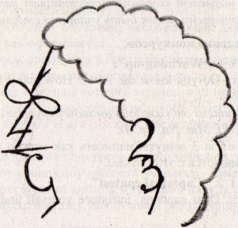 6 задание.  «Кроссворд»Найдите наибольшее количество слов, спрятанных в кроссворде, и выпишите их. Та команда, которая найдет все слова за кратчайший срок, набирает большее количество баллов.FOOD7 задание. «Кто это сказал?»8 задание.  Соедините и запишите слова:- croco      phant   ____crocodile ___________________________- rab          rel        _____ rabbit_____________________________- mon        bit        _____ monkey___________________________- cocke      key      ______cockerel ___________________________- ele           dile      _____elephant ___________________________9 задание. «Найди пару»  Задание 11. «Змейка» ответыКаждая команда получает кроссворд с заданиями, отгадывает слова, вписывает их в «змейку», сдает жюри, которое оценивает правильность написания слов. Последняя буква первого слова является первой буквой следующего слова. Цифра в скобках указывает количество букв в слове.   1. The first day of the week (6) (Первый день английской недели)  MONDAY   2. The colour of the sun (6). (Цвет солнца) YELLOW   3. You drink this when you are thirsty (5) (Ты пьешь это когда у тебя жажда)                                                                                                    WATER   4. Move quickly (3) (быстро передвигаться)  RUN   5. The month that follows October (8) (Месяц после октября) NOVEMBER    bright colour (3) (Яркий цвет) RED    domestic animal (3) (Домашнее животное) DOG   8. You grow flowers in you ... (6) (Ты выращиваешь цветы в своем …)                                                                                                         GARDEN   9. Squirrel  likes it (3) (его любит белка)  NUT    red and black animal (5) (красно-черное животное)  TIGER   11. It has long years (6) (у него длинные уши)   RABBIT   12. You drink it in mornings (3) (ты пьешь по утрам) TEA   13. A sun fruit (7) (солнечный фрукт)  APRICOTЛист для подсчета балловFOODFAMILYSPORTMY   HOUSEANIMALSТы не ленись и повтори:Семья – иначе family.Дочку как вы назовёте?Дочка по-английски – daughter.Она мечтает стать артисткой.Моя сестрёнка, она sister.Мой сынок испортил кран.Сын, сынишка – это son.Мой брат разбил сегодня вазу. Мой брат – малыш, и он же– brother.Тётя! А теперь твой фант!Тётя по-английски – aunt.Ко мне пришел друг на обед.Друг по-английски – просто friend.Дядя Скрудж поехал в банк.Дядю называю uncle.Просил повесить полку шеф.А полка по-английски – shelf.Чтоб не опоздать вам на урок, есть часы с названьем clock.Кряхтя встает с кровати дед.А по-английски кровать – bed.Чтоб не болела шея,Сижу на стуле прямо.Стул по-английски – chairЯ сдал одежду в гардероб.Шкаф для одежды – wardrobe.Лежишь, читаешь на софе, пьешь ароматный кофе.Диван же по-английски – sofa.У меня сомнений нет:Красный цвет – конечно redТебя я потерял из вида. Смотрю в окно. Окошко – window.Облизнувшись, кошка съела Желток желтый. Жёлтый – yellow.Я тону! Иду ко дну!Синий цвет – конечно blue.Очень черный негр Джек.Черный по-английски – black.Ох, неспелый мандарин.Он зелёный – просто green.Мышонок серый, убегай скорей!Серый по-английски – grey.Уверен, ты запомнишь:Оранжевый цвет – orange.Взад – вперед и сверху – вниз,Утром с пастой чищу … (teeth)От проблем и школьных бедРазболелась сильно … (head)Папа на море брал меня в рейс,Там загорело от солнышка … (face)сoffeecomilkharpenaernghatnrsweetsocheesetbytteraКто это сказал        ( мама или дочь)(mother  M or daughter  D) I’m at school. I have 5 lessons today. Please, buy some bread.I do my homework. I’m busy. Wash up the dishes. Hurry up! Don’t be late!I am sorry. I am late.Кто это сказал  ( мама или дочь) (mother M  or daughter D)I’m at school. I have 5 lessons today. Please, buy some bread.I do my homework. I’m busy. Wash up the dishes.     5.   Hurry up! Don’t be late!     6. I am sorry. I am late.                             Найдите пару вопрос- ответ и впишите буквы                             Найдите пару вопрос- ответ и впишите буквы                             Найдите пару вопрос- ответ и впишите буквы                             Найдите пару вопрос- ответ и впишите буквы                             Найдите пару вопрос- ответ и впишите буквы                             Найдите пару вопрос- ответ и впишите буквы1) How old are you?2) Can I help you?3) What is your name?4) How are you?5) What is the weather         like today?1) How old are you?2) Can I help you?3) What is your name?4) How are you?5) What is the weather         like today?1) How old are you?2) Can I help you?3) What is your name?4) How are you?5) What is the weather         like today?a) I’m fine. Thank you.b) It’s frosty and windy.с) I am twelve.d) Yes, please.e) My name is Ann.a) I’m fine. Thank you.b) It’s frosty and windy.с) I am twelve.d) Yes, please.e) My name is Ann.a) I’m fine. Thank you.b) It’s frosty and windy.с) I am twelve.d) Yes, please.e) My name is Ann.1) - 2) -3) -3) -4) -5)-Цифра буквамицифраоеfivesheoth          five       5oettenonie  utwovrrinn  rrlonezeor    seventrees  vefourteig  ninefeihgt  rothreex   mesixuse  Цифра буквамицифраоеfivesheoth          five       5oettenonie  utwovrrinn  rrlonezeor    seventrees  vefourteig  ninefeihgt  rothreex   mesixuse  сoffeecomilkharpenaernghatnrsweetsocheesetbytteraсoffeecomilkharpenaernghatnrsweetsocheesetbytteraКто это сказал        ( мама или дочь)(mother  M or daughter  D) I’m at school. I have 5 lessons today. Please, buy some bread.I do my homework. I’m busy. Wash up the dishes. Hurry up! Don’t be late!I am sorry. I am late.Кто это сказал  ( мама или дочь) (mother M  or daughter D)I’m at school. I have 5 lessons today. Please, buy some bread.I do my homework. I’m busy. Wash up the dishes.     5.   Hurry up! Don’t be late!     6. I am sorry. I am late.                             Найдите пару вопрос- ответ и впишите буквы                             Найдите пару вопрос- ответ и впишите буквы                             Найдите пару вопрос- ответ и впишите буквы                             Найдите пару вопрос- ответ и впишите буквы                             Найдите пару вопрос- ответ и впишите буквы                             Найдите пару вопрос- ответ и впишите буквы1) How old are you?2) Can I help you?3) What is your name?4) How are you?5) What is the weather         like today?1) How old are you?2) Can I help you?3) What is your name?4) How are you?5) What is the weather         like today?1) How old are you?2) Can I help you?3) What is your name?4) How are you?5) What is the weather         like today?a) I’m fine. Thank you.b) It’s frosty and windy.с) I am twelve.d) Yes, please.e) My name is Ann.a) I’m fine. Thank you.b) It’s frosty and windy.с) I am twelve.d) Yes, please.e) My name is Ann.a) I’m fine. Thank you.b) It’s frosty and windy.с) I am twelve.d) Yes, please.e) My name is Ann.1) - 2) -3) -3) -4) -5)-                             Найдите пару вопрос- ответ и впишите буквы                             Найдите пару вопрос- ответ и впишите буквы                             Найдите пару вопрос- ответ и впишите буквы                             Найдите пару вопрос- ответ и впишите буквы                             Найдите пару вопрос- ответ и впишите буквы                             Найдите пару вопрос- ответ и впишите буквы1) How old are you?2) Can I help you?3) What is your name?4) How are you?5) What is the weather         like today?1) How old are you?2) Can I help you?3) What is your name?4) How are you?5) What is the weather         like today?1) How old are you?2) Can I help you?3) What is your name?4) How are you?5) What is the weather         like today?a) I’m fine. Thank you.b) It’s frosty and windy.с) I am twelve.d) Yes, please.e) My name is Ann.a) I’m fine. Thank you.b) It’s frosty and windy.с) I am twelve.d) Yes, please.e) My name is Ann.a) I’m fine. Thank you.b) It’s frosty and windy.с) I am twelve.d) Yes, please.e) My name is Ann.1) - 2) -3) -3) -4) -5)-сoffeecomilkharpenaernghatnrsweetsocheesetbytteraКто это сказал        ( мама или дочь)      (mother  M or daughter  D) 1. I’m at school. I have 5      D   lessons today.  2. Please, buy some bread.   M3. I do my homework.           D4. I’m busy. Wash up the dishes. M5. Hurry up! Don’t be late!  M6. I am sorry. I am late.  D                             Найдите пару вопрос- ответ и впишите буквы                             Найдите пару вопрос- ответ и впишите буквы                             Найдите пару вопрос- ответ и впишите буквы                             Найдите пару вопрос- ответ и впишите буквы                             Найдите пару вопрос- ответ и впишите буквы                             Найдите пару вопрос- ответ и впишите буквы1) How old are you?2) Can I help you?3) What is your name?4) How are you?5) What is the weather         like today?1) How old are you?2) Can I help you?3) What is your name?4) How are you?5) What is the weather         like today?1) How old are you?2) Can I help you?3) What is your name?4) How are you?5) What is the weather         like today?a) I’m fine. Thank you.b) It’s frosty and windy.с) I am twelve.d) Yes, please.e) My name is Ann.a) I’m fine. Thank you.b) It’s frosty and windy.с) I am twelve.d) Yes, please.e) My name is Ann.a) I’m fine. Thank you.b) It’s frosty and windy.с) I am twelve.d) Yes, please.e) My name is Ann.1) – c)2) – d)3) – e)3) – e)4) – a)5)- b)КонкурсыКоманда ___________________Команда ___________________   Команда__________________IКто лучше знает цифрыIIСпрятанные цифрыIIIСколько лет человеку?IVПодскажи словечкоVЛексическое заданиеVIКроссвордVIIКто это сказал?VIIIСоедини словаIXНайди паруXУгадай животноеXIЗмейка                ИТОГО                          ИТОГО                          ИТОГО          